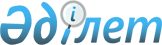 О бюджете города Актау на 2018-2020 годыРешение Актауского городского маслихата Мангистауской области от 15 декабря 2017 года № 12/137. Зарегистрировано Департаментом юстиции Мангистауской области 17 января 2018 года № 3511.
      Примечание РЦПИ.

      В тексте документа сохранена пунктуация и орфография оригинала.
      В соответствии с Бюджетным кодексом Республики Казахстан от 4 декабря 2008 года, Законом Республики Казахстан от 23 января 2001 года "О местном государственном управлении и самоуправлении в Республике Казахстан" и решением Мангистауского областного маслихата от 13 декабря 2017 года №15/173 "Об областном бюджете на 2018-2020 годы" (зарегистрировано в Реестре государственной регистрации нормативных правовых актов за №3497), Актауский городской маслихат РЕШИЛ:
      1. Утвердить городской бюджет на 2018-2020 годы согласно приложению к настоящему решению, в том числе на 2018 год в следующих объемах:
      доходы – 28 693 800,1 тысяч тенге, в том числе по:
      налоговым поступлениям – 20 042 310,1 тысяч тенге;
      неналоговым поступлениям – 119 687 тысяч тенге;
      поступлениям от продажи основного капитала – 3 993 604 тысяч тенге;
      поступлениям трансфертов – 4 538 199 тысяч тенге;
      2) затраты – 28 454 618 тысяч тенге;
      3) чистое бюджетное кредитование – 1 655 679,8 тысяч тенге, в том числе:
      бюджетные кредиты – 1 656 109,8 тысяч тенге;
      погашение бюджетных кредитов – 430 тысяч тенге;
      4) сальдо по операциям с финансовыми активами – 0 тысяч тенге, в том числе:
      приобретение финансовых активов – 0 тысяч тенге;
      поступления от продажи финансовых активов государства – 0 тысяч тенге;
      5) дефицит (профицит) бюджета – 1 416 497,7 тысяч тенге;
      6) финансирование дефицита (использование профицита) бюджета – 1 416 497,7 тысяч тенге, в том числе:
      поступление займов – 1 656 109,8 тысяч тенге;
      погашение займов – 725 226 тысяч тенге;
      используемые остатки бюджетных средств – 485 613,9 тысяч тенге.
      Сноска. Пункт 1 - в редакции решения Актауского городского маслихата Мангистауской облсти от 25.12.2018 № 21/226 (вводится в действие с 01.01.2018).


      2. Учесть, что нормативы распределения доходов в городской бюджет по налоговым поступлениям установлены в следующих размерах:
      индивидуальный подоходный налог с доходов, облагаемых у источника выплаты – 15,5 процентов;
      индивидуальный подоходный налог с доходов, не облагаемых у источника выплаты – 100 процентов;
      индивидуальный подоходный налог с доходов иностранных граждан, не облагаемых у источника выплаты – 0 процентов;
      социальный налог – 15,3 процентов.
      Сноска. Пункт 2 с изменениями, внесенными решениями Актауского городского маслихата Мангистауской области от 16.05.2018 № 15/176 (вводится в действие с 01.01.2018); от 07.12.2018 № 20/220 (вводится в действие с 01.01.2018).


      3. Учесть, что в городском бюджете на 2018 год предусмотрены целевые текущие трансферты из республиканского бюджета в следующих размерах:
      29 962 тысяч тенге − на доплату учителям, прошедшим стажировку по языковым курсам;
      309 тысяч тенге − на доплату учителям за замещение на период обучения основного сотрудника;
      83 420 тысяч тенге − на выплату государственной адресной социальной помощи;
      43 643 тысяч тенге − на субсидирование затрат работодателя на создание специальных рабочих мест для трудоустройства инвалидов;
      4 183 тысяч тенге − на оплату труда консультантов и ассистентов по социальной работе Центра занятости населения, которые прошли обучение с 2014 года, в рамках пилотного проекта "Өрлеу";
      61 766 тысяч тенге − на реализацию Плана мероприятий по обеспечению прав и улучшению качества жизни инвалидов в Республике Казахстан на 2012 – 2018 годы;
      42 994 тысяч тенге − на реализацию мероприятий, направленных на развитие рынка труда, в рамках Программы развития продуктивной занятости и массового предпринимательства на 2017-2021 годы.
      38 201 тысяч тенге – на доплату за квалификацию педагогического мастерства учителям, прошедшим национальный тест и реализующим образовательные программы начального, основного и общего среднего образования;
      459 667 тысяч тенге – на доплату учителям организаций образования, реализующим учебные программы начального, основного и общего среднего образования по обновленному содержанию образования;
      2 405 тысяч тенге – на предоставление государственных грантов на реализацию новых бизнес-идей.
      Сноска. Пункт 3 с изменениями, внесенными решениями Актауского городского маслихата Мангистауской области от 16.05.2018 № 15/176 (вводится в действие с 01.01.2018); от 07.12.2018 № 20/220 (вводится в действие с 01.01.2018).


      4. Учесть, что в городском бюджете предусматриваются на реализацию местных инвестиционных проектов бюджетные целевые трансферты из республиканского бюджета на 2018 год – 4 025 163 тысяч тенге и на 2020 год – 1 219 449 тысяч тенге.
      Сноска. Пункт 4 - в редакции решения Актауского городского маслихата Мангистауской облсти от 07.12.2018 № 20/220 (вводится в действие с 01.01.2018).


      5. Учесть, что в городском бюджете на 2018 год предусматриваются бюджетные кредиты из республиканского бюджета на реализацию мер социальной поддержки специалистов социальной сферы сельских населенных пунктов в сумме 3 607,5 тысяч тенге.
      Сноска. Пункт 5 - в редакции решения Актауского городского маслихата Мангистауской облсти от 16.05.2018 № 15/176 (вводится в действие с 01.01.2018).


      5-1. Учесть, что в городском бюджете на 2018 год предусматриваются бюджетные кредиты из областного бюджета за счет внутренних займов на реализацию местных инвестиционных проектов в сумме 3 175 608 тысяч тенге.
      Сноска. Решение дополнено пунктом 5-1 в соответствии с решением Актауского городского маслихата Мангистауской области от 03.04.2018 № 14/165(вводится в действие с 01.01.2018).


      5-2. Учесть, что в городском бюджете на 2018 год предусматриваются целевые текущие трансферты из областного бюджета в сумме 9 815 тысяч тенге.
      Сноска. Решение дополнено пунктом 5-2 в соответствии с решением Актауского городского маслихата Мангистауской области от 16.05.2018 № 15/176 (вводится в действие с 01.01.2018).

      5-3. Исключен решением Актауского городского маслихата Мангистауской облсти от 07.12.2018 № 20/220 (вводится в действие с 01.01.2018).


      5-4. Учесть, что в городском бюджете на 2018 год предусматриваются целевые текущие трансферты из резерва Правительства Республики Казахстан в сумме 2 345 312,9 тысяч тенге.
      Сноска. Решение дополнено пунктом 5-4 в соответствии с решением Актауского городского маслихата Мангистауской области от 13.07.2018 № 17/193 (вводится в действие с 01.01.2018).


      5-5. Учесть, что в городском бюджете на 2018 год предусматриваются целевые трансферты на развитие из резерва Правительства Республики Казахстан в сумме 1 024 000 тысяч тенге.
      Сноска. Решение дополнено пунктом 5-5 в соответствии с решением Актауского городского маслихата Мангистауской области от 13.07.2018 № 17/193(вводится в действие с 01.01.2018).


      6. Утвердить резерв акимата города в сумме 8 000 тысяч тенге. 
      7. Утвердить перечень бюджетных программ, не подлежащих секвестру в процессе исполнения городского бюджета на 2018 год, согласно приложению 4.
      8. Утвердить объемы трансфертов общего характера между городским  бюджетом и бюджетом села Умирзак на трехлетний период 2018-2020 годов, согласно приложению 5.
      9. Государственному учреждению "Аппарат Актауского городского маслихата" (руководитель аппарата - Д. Телегенова) после государственной регистрации настоящего решения в департаменте юстиции Мангистауской области обеспечить его официальное опубликование в Эталонном контрольном банке нормативных правовых актов Республики Казахстан и в средствах массовой информации.
      10. Контроль за исполнением настоящего решения возложить на постоянную комиссию городского маслихата по вопросам экономики и бюджета (Б. Шапкан).
      11. Настоящее решение вступает в силу со дня государственной регистрации в департаменте юстиции Мангистауской области, вводится в действие по истечении десяти календарных дней после дня его первого официального опубликования и распространяется на отношения, возникшие с 1 января 2018 года.
      "СОГЛАСОВАНО"
      Исполняющая обязанности
      руководителя государственного
      учреждения "Актауский
      городской отдел экономики и
      бюджетного планирования"
      ___________М. Жубаназарова
      "28" декабря 2017 год Бюджет города Актау на 2018 год
      Сноска. Приложение 1 - в редакции решения Актауского городского маслихата Мангистауской облсти от 25.12.2018 № 21/226 (вводится в действие с 01.01.2018). Бюджет города Актау на 2019 год Бюджет города Актау на 2020  год ПЕРЕЧЕНЬ БЮДЖЕТНЫХ ПРОГРАММ, НЕ ПОДЛЕЖАЩИХ СЕКВЕСТРУ  В ПРОЦЕССЕ ИСПОЛНЕНИЯ ГОРОДСКОГО БЮДЖЕТА НА 2018 ГОД ОБЪЕМЫ ТРАНСФЕРТОВ ОБЩЕГО ХАРАКТЕРА МЕЖДУ ГОРОДСКИМ БЮДЖЕТОМ И БЮДЖЕТОМ СЕЛА УМИРЗАК НА ТРЕХЛЕТНИЙ ПЕРИОД 2018-2020 ГОДОВ
      Сноска. Приложение 5 - в редакции решения Актауского городского маслихата Мангистауской облсти от 07.12.2018 № 20/220(вводится в действие с 01.01.2018).
					© 2012. РГП на ПХВ «Институт законодательства и правовой информации Республики Казахстан» Министерства юстиции Республики Казахстан
				
      Председатель сессии

Б. Шапкан

      Секретарь городского маслихата

М. Молдагулов
Приложение  1 
к решению Актауского городского
маслихата от 15 декабря 2017 года №12/137 категория категория категория категория Сумма тысяч тенге Сумма тысяч тенге класс класс класс Сумма тысяч тенге Сумма тысяч тенге подкласс  подкласс  подкласс  Сумма тысяч тенге Сумма тысяч тенге
Наименование
Наименование Сумма тысяч тенге Сумма тысяч тенге 1 . ДОХОДЫ 1 . ДОХОДЫ 28 693 800,1 28 693 800,1
1
Налоговые поступления
Налоговые поступления
20 042 310,1
20 042 310,1
01
01
Подоходный налог
Подоходный налог
8 169 516
8 169 516
2
Индивидуальный подоходный налог
Индивидуальный подоходный налог
8 169 516
8 169 516
03
03
Социальный налог
Социальный налог
4 513 222
4 513 222
1
Социальный налог
Социальный налог
4 513 222
4 513 222
04
04
Hалоги на собственность
Hалоги на собственность
5 325 902
5 325 902
1
Hалоги на имущество
Hалоги на имущество
3 167 511
3 167 511
3
Земельный налог
Земельный налог
325 559
325 559
4
Hалог на транспортные средства
Hалог на транспортные средства
1 832 744
1 832 744
5
Единый земельный налог
Единый земельный налог
88
88
05
05
Внутренние налоги на товары, работы и услуги
Внутренние налоги на товары, работы и услуги
826 243
826 243
2
Акцизы
Акцизы
82 530
82 530
3
Поступления за использование природных и других ресурсов
Поступления за использование природных и других ресурсов
300 468
300 468
4
Сборы за ведение предпринимательской и профессиональной деятельности
Сборы за ведение предпринимательской и профессиональной деятельности
397 752
397 752
5
Налог на игорный бизнес
Налог на игорный бизнес
45 493
45 493
07
07
Прочие налоги
Прочие налоги
360 000
360 000
1
Прочие налоги
Прочие налоги
360 000
360 000
08
08
Обязательные платежи, взимаемые за совершение юридически значимых действий и (или) выдачу документов уполномоченными на то государственными органами или должностными лицами
Обязательные платежи, взимаемые за совершение юридически значимых действий и (или) выдачу документов уполномоченными на то государственными органами или должностными лицами
847 427,1
847 427,1
1
Государственная пошлина
Государственная пошлина
847 427,1
847 427,1
2
Неналоговые поступления
Неналоговые поступления
119 687,0
119 687,0
01
01
Доходы от государственной собственности
Доходы от государственной собственности
47 279,0
47 279,0
1
Поступления части чистого дохода государственных предприятий
Поступления части чистого дохода государственных предприятий
4 158
4 158
5
Доходы от аренды имущества, находящегося в государственной собственности
Доходы от аренды имущества, находящегося в государственной собственности
37 379,0
37 379,0
7
Вознаграждения по кредитам, выданным из государственного бюджета
Вознаграждения по кредитам, выданным из государственного бюджета
166
166
9
Прочие доходы от государственной собственности
Прочие доходы от государственной собственности
5 576
5 576
03
03
Поступления денег от проведения государственных закупок, организуемых государственными учреждениями, финансируемыми из государственного бюджета
Поступления денег от проведения государственных закупок, организуемых государственными учреждениями, финансируемыми из государственного бюджета
258
258
1
Поступления денег от проведения государственных закупок, организуемых государственными учреждениями, финансируемыми из государственного бюджета
Поступления денег от проведения государственных закупок, организуемых государственными учреждениями, финансируемыми из государственного бюджета
258
258
04
04
Штрафы, пени, санкции, взыскания, налагаемые государственными учреждениями, финансируемыми из государственного бюджета, а также содержащимися и финансируемыми из бюджета (сметы расходов) Национального Банка Республики Казахстан
Штрафы, пени, санкции, взыскания, налагаемые государственными учреждениями, финансируемыми из государственного бюджета, а также содержащимися и финансируемыми из бюджета (сметы расходов) Национального Банка Республики Казахстан
20 344
20 344
1
Штрафы, пени, санкции, взыскания, налагаемые государственными учреждениями, финансируемыми из государственного бюджета, а также содержащимися и финансируемыми из бюджета (сметы расходов) Национального Банка Республики Казахстан
Штрафы, пени, санкции, взыскания, налагаемые государственными учреждениями, финансируемыми из государственного бюджета, а также содержащимися и финансируемыми из бюджета (сметы расходов) Национального Банка Республики Казахстан
20 344
20 344
06
06
Прочие неналоговые поступления
Прочие неналоговые поступления
51 806
51 806
1
Прочие неналоговые поступления
Прочие неналоговые поступления
51 806
51 806
3
Поступления от продажи основного капитала
Поступления от продажи основного капитала
3 993 604,0
3 993 604,0
01
01
Продажа государственного имущества, закрепленного за государственными учреждениями
Продажа государственного имущества, закрепленного за государственными учреждениями
2 202 265,0
2 202 265,0
1
Продажа государственного имущества, закрепленного за государственными учреждениями
Продажа государственного имущества, закрепленного за государственными учреждениями
2 202 265,0
2 202 265,0
03
03
Продажа земли и нематериальных активов
Продажа земли и нематериальных активов
1 791 339
1 791 339
1
Продажа земли
Продажа земли
1 697 000
1 697 000
2
Продажа нематериальных активов
Продажа нематериальных активов
94 339
94 339
4
Поступления трансфертов 
Поступления трансфертов 
4 538 199
4 538 199
02
02
Трансферты из вышестоящих органов государственного управления
Трансферты из вышестоящих органов государственного управления
4 538 199
4 538 199
2
Трансферты из областного бюджета
Трансферты из областного бюджета
4 538 199
4 538 199 Функциональная группа Функциональная группа Функциональная группа Функциональная группа Функциональная группа Функциональная группа Функциональная группа Сумма тысяч тенге Администратор бюджетных программ Администратор бюджетных программ Администратор бюджетных программ Администратор бюджетных программ Администратор бюджетных программ Администратор бюджетных программ Администратор бюджетных программ Сумма тысяч тенге Программа Программа Программа Программа Программа Сумма тысяч тенге
Наименование
Наименование Сумма тысяч тенге 2. ЗАТРАТЫ 2. ЗАТРАТЫ 28 454 618
01
01
Государственные услуги общего характера
Государственные услуги общего характера
311 792,2
112
112
Аппарат маслихата района (города областного значения)
Аппарат маслихата района (города областного значения)
21 918
001
Услуги по обеспечению деятельности маслихата района (города областного значения)
Услуги по обеспечению деятельности маслихата района (города областного значения)
21 808
003
Капитальные расходы государственного органа
Капитальные расходы государственного органа
110
122
122
Аппарат акима района (города областного значения)
Аппарат акима района (города областного значения)
166 230
001
Услуги по обеспечению деятельности акима района (города областного значения)
Услуги по обеспечению деятельности акима района (города областного значения)
156 740
003
Капитальные расходы государственного органа
Капитальные расходы государственного органа
9 490
452
452
Отдел финансов района (города областного значения)
Отдел финансов района (города областного значения)
62 524,5
001
Услуги по реализации государственной политики в области исполнения бюджета и управления коммунальной собственностью района (города областного значения)
Услуги по реализации государственной политики в области исполнения бюджета и управления коммунальной собственностью района (города областного значения)
32 652
003
Проведение оценки имущества в целях налогообложения
Проведение оценки имущества в целях налогообложения
7 007,3
010
Приватизация, управление коммунальным имуществом, постприватизационная деятельность и регулирование споров, связанных с этим
Приватизация, управление коммунальным имуществом, постприватизационная деятельность и регулирование споров, связанных с этим
22 135,2
018
Капитальные расходы государственного органа
Капитальные расходы государственного органа
730
453
453
Отдел экономики и бюджетного планирования района (города областного значения)
Отдел экономики и бюджетного планирования района (города областного значения)
26 257,5
001
Услуги по реализации государственной политики в области формирования и развития экономической политики, системы государственного планирования 
Услуги по реализации государственной политики в области формирования и развития экономической политики, системы государственного планирования 
25 578,5
004
Капитальные расходы государственного органа
Капитальные расходы государственного органа
679
454
454
Отдел предпринимательства и сельского хозяйства района (города областного значения)
Отдел предпринимательства и сельского хозяйства района (города областного значения)
29 263,2
001
Услуги по реализации государственной политики на местном уровне в области развития предпринимательства и сельского хозяйства
Услуги по реализации государственной политики на местном уровне в области развития предпринимательства и сельского хозяйства
27 626,2
007
Капитальные расходы государственного органа
Капитальные расходы государственного органа
1 637
467
467
Отдел строительства района (города областного значения)
Отдел строительства района (города областного значения)
2 000
040
Развитие объектов государственных органов
Развитие объектов государственных органов
2 000
475
475
Отдел предпринимательства, сельского хозяйства и ветеринарии района (города областного значения)
Отдел предпринимательства, сельского хозяйства и ветеринарии района (города областного значения)
3 599
001
Услуги по реализации государственной политики на местном уровне в области развития предпринимательства, сельского хозяйства и ветеринарии
Услуги по реализации государственной политики на местном уровне в области развития предпринимательства, сельского хозяйства и ветеринарии
3 599
02
02
Оборона
Оборона
29 091
122
122
Аппарат акима района (города областного значения)
Аппарат акима района (города областного значения)
29 091
005
Мероприятия в рамках исполнения всеобщей воинской обязанности
Мероприятия в рамках исполнения всеобщей воинской обязанности
29 091
03
03
Общественный порядок, безопасность, правовая, судебная, уголовно-исполнительная деятельность
Общественный порядок, безопасность, правовая, судебная, уголовно-исполнительная деятельность
116 167
485
485
Отдел пассажирского транспорта и автомобильных дорог района (города областного значения)
Отдел пассажирского транспорта и автомобильных дорог района (города областного значения)
88 834
021
Обеспечение безопасности дорожного движения в населенных пунктах
Обеспечение безопасности дорожного движения в населенных пунктах
88 834
499
499
Отдел регистрации актов гражданского состояния района (города областного значения)
Отдел регистрации актов гражданского состояния района (города областного значения)
27 333
001
Услуги по реализации государственной политики на местном уровне в области регистрации актов гражданского состояния
Услуги по реализации государственной политики на местном уровне в области регистрации актов гражданского состояния
27 223
003
Капитальные расходы государственного органа
Капитальные расходы государственного органа
110
04
04
Образование
Образование
12 153 110,3
464
464
Отдел образования района (города областного значения)
Отдел образования района (города областного значения)
11 340 603
001
Услуги по реализации государственной политики на местном уровне в области образования 
Услуги по реализации государственной политики на местном уровне в области образования 
47 137
003
Общеобразовательное обучение
Общеобразовательное обучение
6 437 245
005
Приобретение и доставка учебников, учебно-методических комплексов для государственных учреждений образования района (города областного значения)
Приобретение и доставка учебников, учебно-методических комплексов для государственных учреждений образования района (города областного значения)
433 742
006
Дополнительное образование для детей 
Дополнительное образование для детей 
369 075
007
Проведение школьных олимпиад, внешкольных мероприятий и конкурсов районного (городского) масштаба
Проведение школьных олимпиад, внешкольных мероприятий и конкурсов районного (городского) масштаба
34 189
009
Обеспечение деятельности организаций дошкольного воспитания и обучения
Обеспечение деятельности организаций дошкольного воспитания и обучения
1 899 906
012
Капитальные расходы государственного органа
Капитальные расходы государственного органа
1 350
015
Ежемесячные выплаты денежных средств опекунам (попечителям) на содержание ребенка-сироты (детей-сирот), и ребенка (детей), оставшегося без попечения родителей 
Ежемесячные выплаты денежных средств опекунам (попечителям) на содержание ребенка-сироты (детей-сирот), и ребенка (детей), оставшегося без попечения родителей 
49 465
022
Выплата единовременных денежных средств казахстанским гражданам, усыновившим (удочерившим) ребенка (детей)-сироту и ребенка (детей), оставшегося без попечения родителей
Выплата единовременных денежных средств казахстанским гражданам, усыновившим (удочерившим) ребенка (детей)-сироту и ребенка (детей), оставшегося без попечения родителей
1 984
040
Реализация государственного образовательного заказа в дошкольных организациях образования
Реализация государственного образовательного заказа в дошкольных организациях образования
1 585 305
067
Капитальные расходы подведомственных государственных учреждений и организаций
Капитальные расходы подведомственных государственных учреждений и организаций
481 205
465
465
Отдел физической культуры и спорта района (города областного значения)
Отдел физической культуры и спорта района (города областного значения)
286 506,4
017
Дополнительное образование для детей и юношества по спорту
Дополнительное образование для детей и юношества по спорту
286 506,4
467
467
Отдел строительства района (города областного значения)
Отдел строительства района (города областного значения)
488 228,9
024
Строительство и реконструкция объектов начального, основного среднего и общего среднего образования
Строительство и реконструкция объектов начального, основного среднего и общего среднего образования
488 228,9
804
804
Отдел физической культуры, спорта и туризма района (города областного значения)
Отдел физической культуры, спорта и туризма района (города областного значения)
37 772
017
Дополнительное образование для детей и юношества по спорту
Дополнительное образование для детей и юношества по спорту
37 772
06
06
Социальная помощь и социальное обеспечение
Социальная помощь и социальное обеспечение
1 930 967,3
451
451
Отдел занятости и социальных программ района (города областного значения)
Отдел занятости и социальных программ района (города областного значения)
1 929 867,3
001
Услуги по реализации государственной политики на местном уровне в области обеспечения занятости и реализации социальных программ для населения
Услуги по реализации государственной политики на местном уровне в области обеспечения занятости и реализации социальных программ для населения
83 360
002
Программа занятости
Программа занятости
253 479
005
Государственная адресная социальная помощь
Государственная адресная социальная помощь
93 811
006
Оказание жилищной помощи
Оказание жилищной помощи
125 569
007
Социальная помощь отдельным категориям нуждающихся граждан по решениям местных представительных органов
Социальная помощь отдельным категориям нуждающихся граждан по решениям местных представительных органов
915 878,3
010
Материальное обеспечение детей-инвалидов, воспитывающихся и обучающихся на дому
Материальное обеспечение детей-инвалидов, воспитывающихся и обучающихся на дому
15 382
011
Оплата услуг по зачислению, выплате и доставке пособий и других социальных выплат
Оплата услуг по зачислению, выплате и доставке пособий и других социальных выплат
2 715
013
Социальная адаптация лиц, не имеющих определенного местожительства
Социальная адаптация лиц, не имеющих определенного местожительства
44 163
014
Оказание социальной помощи нуждающимся гражданам на дому
Оказание социальной помощи нуждающимся гражданам на дому
116 351
017
Обеспечение нуждающихся инвалидов обязательными гигиеническими средствами и предоставление услуг специалистами жестового языка, индивидуальными помощниками в соответствии с индивидуальной программой реабилитации инвалида
Обеспечение нуждающихся инвалидов обязательными гигиеническими средствами и предоставление услуг специалистами жестового языка, индивидуальными помощниками в соответствии с индивидуальной программой реабилитации инвалида
214 605
021
Капитальные расходы государственного органа
Капитальные расходы государственного органа
8 310
023
Обеспечение деятельности центров занятости населения
Обеспечение деятельности центров занятости населения
56 244
464
464
Отдел образования района (города областного значения)
Отдел образования района (города областного значения)
777
030
Содержание ребенка (детей), переданного патронатным воспитателям
Содержание ребенка (детей), переданного патронатным воспитателям
777
485
485
Отдел пассажирского транспорта и автомобильных дорог района (города областного значения)
Отдел пассажирского транспорта и автомобильных дорог района (города областного значения)
323
050
Реализация Плана мероприятий по обеспечению прав и улучшению качества жизни инвалидов в Республике Казахстан на 2012 – 2018 годы
Реализация Плана мероприятий по обеспечению прав и улучшению качества жизни инвалидов в Республике Казахстан на 2012 – 2018 годы
323
07
07
Жилищно-коммунальное хозяйство
Жилищно-коммунальное хозяйство
9 570 229,9
463
463
Отдел земельных отношений района (города областного значения)
Отдел земельных отношений района (города областного значения)
18 229,5
016
Изъятие земельных участков для государственных нужд
Изъятие земельных участков для государственных нужд
18 229,5
467
467
Отдел строительства района (города областного значения)
Отдел строительства района (города областного значения)
5 257 292,1
003
Проектирование и (или) строительство, реконструкция жилья коммунального жилищного фонда
Проектирование и (или) строительство, реконструкция жилья коммунального жилищного фонда
27 587
004
Проектирование, развитие и (или) обустройство инженерно-коммуникационной инфраструктуры
Проектирование, развитие и (или) обустройство инженерно-коммуникационной инфраструктуры
4 755 051,6
005
Развитие коммунального хозяйства
Развитие коммунального хозяйства
5 407
006
Развитие системы водоснабжения и водоотведения 
Развитие системы водоснабжения и водоотведения 
413 713,5
007
Развитие благоустройства городов и населенных пунктов
Развитие благоустройства городов и населенных пунктов
55 533
479
479
Отдел жилищной инспекции района (города областного значения)
Отдел жилищной инспекции района (города областного значения)
22 492,9
001
Услуги по реализации государственной политики на местном уровне в области жилищного фонда
Услуги по реализации государственной политики на местном уровне в области жилищного фонда
21 789,9
005
Капитальные расходы государственного органа
Капитальные расходы государственного органа
703
497
497
Отдел жилищно-коммунального хозяйства района (города областного значения)
Отдел жилищно-коммунального хозяйства района (города областного значения)
4 272 215,4
001
Услуги по реализации государственной политики на местном уровне в области жилищно-коммунального хозяйства 
Услуги по реализации государственной политики на местном уровне в области жилищно-коммунального хозяйства 
59 384,3
003
Капитальные расходы государственного органа
Капитальные расходы государственного органа
1 103
025
Освещение улиц в населенных пунктах
Освещение улиц в населенных пунктах
1 241 122,1
026
Организация эксплуатации тепловых сетей, находящихся в коммунальной собственности районов (городов областного значения)
Организация эксплуатации тепловых сетей, находящихся в коммунальной собственности районов (городов областного значения)
202 048
030
Обеспечение санитарии населенных пунктов
Обеспечение санитарии населенных пунктов
896 053,7
034
Содержание мест захоронений и захоронение безродных
Содержание мест захоронений и захоронение безродных
11 942,8
035
Благоустройство и озеленение населенных пунктов
Благоустройство и озеленение населенных пунктов
1 860 561,5
08
08
Культура, спорт, туризм и информационное пространство
Культура, спорт, туризм и информационное пространство
888 497,0
455
455
Отдел культуры и развития языков района (города областного значения)
Отдел культуры и развития языков района (города областного значения)
621 134,2
001
Услуги по реализации государственной политики на местном уровне в области развития языков и культуры
Услуги по реализации государственной политики на местном уровне в области развития языков и культуры
18 158,4
003
Поддержка культурно-досуговой работы
Поддержка культурно-досуговой работы
323 297
006
Функционирование районных (городских) библиотек
Функционирование районных (городских) библиотек
43 606
007
Развитие государственного языка и других языков народа Казахстана
Развитие государственного языка и других языков народа Казахстана
4 522,8
010
Капитальные расходы государственного органа
Капитальные расходы государственного органа
1 550
032
Капитальные расходы подведомственных государственных учреждений и организаций
Капитальные расходы подведомственных государственных учреждений и организаций
230 000
456
456
Отдел внутренней политики района (города областного значения)
Отдел внутренней политики района (города областного значения)
139 970
001
Услуги по реализации государственной политики на местном уровне в области информации, укрепления государственности и формирования социального оптимизма граждан
Услуги по реализации государственной политики на местном уровне в области информации, укрепления государственности и формирования социального оптимизма граждан
36 256
002
Услуги по проведению государственной информационной политики 
Услуги по проведению государственной информационной политики 
20 000
003
Реализация мероприятий в сфере молодежной политики
Реализация мероприятий в сфере молодежной политики
83 599
006
Капитальные расходы государственного органа
Капитальные расходы государственного органа
115
465
465
Отдел физической культуры и спорта района (города областного значения)
Отдел физической культуры и спорта района (города областного значения)
47 706
001
Услуги по реализации государственной политики на местном уровне в сфере физической культуры и спорта
Услуги по реализации государственной политики на местном уровне в сфере физической культуры и спорта
19 953,4
004
Капитальные расходы государственного органа
Капитальные расходы государственного органа
110
006
Проведение спортивных соревнований на районном (города областного значения) уровне
Проведение спортивных соревнований на районном (города областного значения) уровне
17 674,3
007
Подготовка и участие членов сборных команд района (города областного значения) по различным видам спорта на областных спортивных соревнованиях
Подготовка и участие членов сборных команд района (города областного значения) по различным видам спорта на областных спортивных соревнованиях
9 968,2
467
467
Отдел строительства района (города областного значения)
Отдел строительства района (города областного значения)
64 649
008
Развитие объектов спорта
Развитие объектов спорта
893
011
Развитие объектов культуры
Развитие объектов культуры
63 756
804
804
Отдел физической культуры, спорта и туризма района (города областного значения)
Отдел физической культуры, спорта и туризма района (города областного значения)
15 037,9
001
Услуги по реализации государственной политики на местном уровне в сфере физической культуры, спорта и туризма
Услуги по реализации государственной политики на местном уровне в сфере физической культуры, спорта и туризма
6 691,4
003
Капитальные расходы государственного органа
Капитальные расходы государственного органа
277
006
Проведение спортивных соревнований на районном (города областного значения) уровне
Проведение спортивных соревнований на районном (города областного значения) уровне
4 637,7
007
Подготовка и участие членов сборных команд района (города областного значения) по различным видам спорта на областных спортивных соревнованиях
Подготовка и участие членов сборных команд района (города областного значения) по различным видам спорта на областных спортивных соревнованиях
3 431,8
09
09
Топливно-энергетический комплекс и недропользование
Топливно-энергетический комплекс и недропользование
504 477
467
467
Отдел строительства района (города областного значения)
Отдел строительства района (города областного значения)
504 477
009
Развитие теплоэнергетической системы
Развитие теплоэнергетической системы
490 970
036
Развитие газотранспортной системы
Развитие газотранспортной системы
13 507
10
10
Сельское, водное, лесное, рыбное хозяйство, особо охраняемые природные территории, охрана окружающей среды и животного мира, земельные отношения
Сельское, водное, лесное, рыбное хозяйство, особо охраняемые природные территории, охрана окружающей среды и животного мира, земельные отношения
82 817,8
453
453
Отдел экономики и бюджетного планирования района (города областного значения)
Отдел экономики и бюджетного планирования района (города областного значения)
811
099
Реализация мер по оказанию социальной поддержки специалистов
Реализация мер по оказанию социальной поддержки специалистов
811
473
473
Отдел ветеринарии района (города областного значения)
Отдел ветеринарии района (города областного значения)
23 283,4
001
Услуги по реализации государственной политики на местном уровне в сфере ветеринарии
Услуги по реализации государственной политики на местном уровне в сфере ветеринарии
6 338,6
003
Капитальные расходы государственного органа
Капитальные расходы государственного органа
110
007
Организация отлова и уничтожения бродячих собак и кошек
Организация отлова и уничтожения бродячих собак и кошек
4 895,5
010
Проведение мероприятий по идентификации сельскохозяйственных животных
Проведение мероприятий по идентификации сельскохозяйственных животных
11 499,3
011
Проведение противоэпизоотических мероприятий
Проведение противоэпизоотических мероприятий
440
474
474
Отдел сельского хозяйства и ветеринарии района (города областного значения)
Отдел сельского хозяйства и ветеринарии района (города областного значения)
4 129,5
001
Услуги по реализации государственной политики на местном уровне в сфере сельского хозяйства и ветеринарии
Услуги по реализации государственной политики на местном уровне в сфере сельского хозяйства и ветеринарии
2 114,3
007
Организация отлова и уничтожения бродячих собак и кошек
Организация отлова и уничтожения бродячих собак и кошек
680,5
012
Проведение мероприятий по идентификации сельскохозяйственных животных
Проведение мероприятий по идентификации сельскохозяйственных животных
1 334,7
475
475
Отдел предпринимательства, сельского хозяйства и ветеринарии района (города областного значения)
Отдел предпринимательства, сельского хозяйства и ветеринарии района (города областного значения)
5 742
012
Проведение мероприятий по идентификации сельскохозяйственных животных
Проведение мероприятий по идентификации сельскохозяйственных животных
5 742
463
463
Отдел земельных отношений района (города областного значения)
Отдел земельных отношений района (города областного значения)
48 851,9
001
Услуги по реализации государственной политики в области регулирования земельных отношений на территории района (города областного значения)
Услуги по реализации государственной политики в области регулирования земельных отношений на территории района (города областного значения)
37 813,3
003
Земельно-хозяйственное устройство населенных пунктов
Земельно-хозяйственное устройство населенных пунктов
10 928,6
007
Капитальные расходы государственного органа
Капитальные расходы государственного органа
110
11
11
Промышленность, архитектурная, градостроительная и строительная деятельность
Промышленность, архитектурная, градостроительная и строительная деятельность
81 071,9
467
467
Отдел строительства района (города областного значения)
Отдел строительства района (города областного значения)
48 492,3
001
Услуги по реализации государственной политики на местном уровне в области строительства
Услуги по реализации государственной политики на местном уровне в области строительства
48 382,3
017
Капитальные расходы государственного органа
Капитальные расходы государственного органа
110
468
468
Отдел архитектуры и градостроительства района (города областного значения)
Отдел архитектуры и градостроительства района (города областного значения)
32 579,6
001
Услуги по реализации государственной политики в области архитектуры и градостроительства на местном уровне
Услуги по реализации государственной политики в области архитектуры и градостроительства на местном уровне
30 394,6
003
Разработка схем градостроительного развития территории района и генеральных планов населенных пунктов
Разработка схем градостроительного развития территории района и генеральных планов населенных пунктов
2 000
004
Капитальные расходы государственного органа
Капитальные расходы государственного органа
185
12
12
Транспорт и коммуникации
Транспорт и коммуникации
2 534 500,5
485
485
Отдел пассажирского транспорта и автомобильных дорог района (города областного значения)
Отдел пассажирского транспорта и автомобильных дорог района (города областного значения)
2 534 500,5
001
Услуги по реализации государственной политики на местном уровне в области пассажирского транспорта и автомобильных дорог 
Услуги по реализации государственной политики на местном уровне в области пассажирского транспорта и автомобильных дорог 
37 144
003
Капитальные расходы государственного органа
Капитальные расходы государственного органа
303 301
022
Развитие транспортной инфраструктуры
Развитие транспортной инфраструктуры
1 499 974,8
023
Обеспечение функционирования автомобильных дорог
Обеспечение функционирования автомобильных дорог
693 769,5
045
Капитальный и средний ремонт автомобильных дорог районного значения и улиц населенных пунктов
Капитальный и средний ремонт автомобильных дорог районного значения и улиц населенных пунктов
311,2
13
13
Прочие
Прочие
61 838,1
453
453
Отдел экономики и бюджетного планирования района (города областного значения)
Отдел экономики и бюджетного планирования района (города областного значения)
29 688,6
003
Разработка или корректировка, а также проведение необходимых экспертиз технико-экономических обоснований местных бюджетных инвестиционных проектов и конкурсных документаций проектов государственно-частного партнерства, концессионных проектов, консультативное сопровождение проектов государственно-частного партнерства и концессионных проектов
Разработка или корректировка, а также проведение необходимых экспертиз технико-экономических обоснований местных бюджетных инвестиционных проектов и конкурсных документаций проектов государственно-частного партнерства, концессионных проектов, консультативное сопровождение проектов государственно-частного партнерства и концессионных проектов
29 688,6
454
454
Отдел предпринимательства и сельского хозяйства района (города областного значения)
Отдел предпринимательства и сельского хозяйства района (города областного значения)
32 149,5
006
Поддержка предпринимательской деятельности
Поддержка предпринимательской деятельности
32 149,5
14
14
Обслуживание долга
Обслуживание долга
8 077,6
452
452
Отдел финансов района (города областного значения)
Отдел финансов района (города областного значения)
8 077,6
013
Обслуживание долга местных исполнительных органов по выплате вознаграждений и иных платежей по займам из областного бюджета
Обслуживание долга местных исполнительных органов по выплате вознаграждений и иных платежей по займам из областного бюджета
8 077,6
15
15
Трансферты
Трансферты
181 980,4
452
452
Отдел финансов района (города областного значения)
Отдел финансов района (города областного значения)
181 980,4
006
Возврат неиспользованных (недоиспользованных) целевых трансфертов
Возврат неиспользованных (недоиспользованных) целевых трансфертов
3 689,4
038
Субвенции
Субвенции
178 291 3. ЧИСТОЕ БЮДЖЕТНОЕ КРЕДИТОВАНИЕ 3. ЧИСТОЕ БЮДЖЕТНОЕ КРЕДИТОВАНИЕ 1 655 679,8
Бюджетные кредиты
Бюджетные кредиты
1 656 109,8
07
07
Жилищно-коммунальное хозяйство
Жилищно-коммунальное хозяйство
1 652 502,3
467
467
Отдел строительства района (города областного значения)
Отдел строительства района (города областного значения)
1 652 502,3
003
Проектирование и (или) строительство, реконструкция жилья коммунального жилищного фонда
Проектирование и (или) строительство, реконструкция жилья коммунального жилищного фонда
1 652 502,3
10
10
Сельское, водное, лесное, рыбное хозяйство, особо охраняемые природные территории, охрана окружающей среды и животного мира, земельные отношения
Сельское, водное, лесное, рыбное хозяйство, особо охраняемые природные территории, охрана окружающей среды и животного мира, земельные отношения
3 607,5
453
453
Отдел экономики и бюджетного планирования района (города областного значения)
Отдел экономики и бюджетного планирования района (города областного значения)
3 607,5
006
Бюджетные кредиты для реализации мер социальной поддержки специалистов
Бюджетные кредиты для реализации мер социальной поддержки специалистов
3 607,5
5
5
Погашение бюджетных кредитов
Погашение бюджетных кредитов
430
01
01
Погашение бюджетных кредитов
Погашение бюджетных кредитов
430
1
Погашение бюджетных кредитов, выданных из государственного бюджета
Погашение бюджетных кредитов, выданных из государственного бюджета
430 4. САЛЬДО ПО ОПЕРАЦИЯМ С ФИНАНСОВЫМИ АКТИВАМИ 4. САЛЬДО ПО ОПЕРАЦИЯМ С ФИНАНСОВЫМИ АКТИВАМИ 0
Приобретение финансовых активов
Приобретение финансовых активов
0
Поступления от продажи финансовых активов государства 
Поступления от продажи финансовых активов государства 
0 5. ДЕФИЦИТ (ПРОФИЦИТ) БЮДЖЕТА 5. ДЕФИЦИТ (ПРОФИЦИТ) БЮДЖЕТА -1 416 497,7 6. ФИНАНСИРОВАНИЕ ДЕФИЦИТА (ИСПОЛЬЗОВАНИЕ ПРОФИЦИТА) БЮДЖЕТА 6. ФИНАНСИРОВАНИЕ ДЕФИЦИТА (ИСПОЛЬЗОВАНИЕ ПРОФИЦИТА) БЮДЖЕТА 1 416 497,7
7
7
Поступление займов
Поступление займов
1 656 109,8
01
01
Внутренние государственные займы
Внутренние государственные займы
1 656 109,8
2
Договоры займа
Договоры займа
1 656 109,8
16
16
Погашение займов
Погашение займов
725 226
452
452
Отдел финансов района (города областного значения)
Отдел финансов района (города областного значения)
725 226
008
Погашение долга местного исполнительного органа перед вышестоящим бюджетом
Погашение долга местного исполнительного органа перед вышестоящим бюджетом
725 226
8
8
Используемые остатки бюджетных средств
Используемые остатки бюджетных средств
485 613,9
01
01
Остатки бюджетных средств
Остатки бюджетных средств
485 613,9
1
Свободные остатки бюджетных средств
Свободные остатки бюджетных средств
485 613,9Приложение  2 
к решению Актауского городского
маслихата от 15 декабря 2017 года №12/137

категория
категория
категория
категория
Сумма                                              тысяч тенге
класс
класс
класс
Сумма                                              тысяч тенге
подкласс 
подкласс 
подкласс 
Сумма                                              тысяч тенге
Наименование
Наименование
Сумма                                              тысяч тенге   1 .   ДОХОДЫ   1 .   ДОХОДЫ 20 325 348
1
Налоговые поступления
Налоговые поступления
18 064 171
01
01
Подоходный налог
Подоходный налог
6 927 380
2
Индивидуальный подоходный налог
Индивидуальный подоходный налог
6 927 380
03
03
Социальный налог
Социальный налог
4 154 173
1
Социальный налог
Социальный налог
4 154 173
04
04
Hалоги на собственность
Hалоги на собственность
4 840 017
1
Hалоги на имущество
Hалоги на имущество
3 207 622,5
3
Земельный налог
Земельный налог
368 665
4
Hалог на транспортные средства
Hалог на транспортные средства
1 263 573,5
5
Единый земельный налог
Единый земельный налог
156
05
05
Внутренние налоги на товары, работы и услуги
Внутренние налоги на товары, работы и услуги
966 653
2
Акцизы
Акцизы
33 583
3
Поступления за использование природных и других ресурсов
Поступления за использование природных и других ресурсов
378 076
4
Сборы за ведение предпринимательской и профессиональной деятельности
Сборы за ведение предпринимательской и профессиональной деятельности
508 531
5
Налог на игорный бизнес
Налог на игорный бизнес
46 463
07
07
Прочие налоги
Прочие налоги
868 529
1
Прочие налоги
Прочие налоги
868 529
08
08
Обязательные платежи, взимаемые за совершение юридически значимых действий и (или) выдачу документов уполномоченными на то государственными органами или должностными лицами
Обязательные платежи, взимаемые за совершение юридически значимых действий и (или) выдачу документов уполномоченными на то государственными органами или должностными лицами
307 419
1
Государственная пошлина
Государственная пошлина
307 419
2
Неналоговые поступления
Неналоговые поступления
225 427
01
01
Доходы от государственной собственности
Доходы от государственной собственности
42 037
1
Поступления части чистого дохода государственных предприятий
Поступления части чистого дохода государственных предприятий
29
5
Доходы от аренды имущества, находящегося в государственной собственности
Доходы от аренды имущества, находящегося в государственной собственности
42 008
03
03
Поступления денег от проведения государственных закупок, организуемых государственными учреждениями, финансируемыми из государственного бюджета
Поступления денег от проведения государственных закупок, организуемых государственными учреждениями, финансируемыми из государственного бюджета
854
1
Поступления денег от проведения государственных закупок, организуемых государственными учреждениями, финансируемыми из государственного бюджета
Поступления денег от проведения государственных закупок, организуемых государственными учреждениями, финансируемыми из государственного бюджета
854
04
04
Штрафы, пени, санкции, взыскания, налагаемые государственными учреждениями, финансируемыми из государственного бюджета, а также содержащимися и финансируемыми из бюджета (сметы расходов) Национального Банка Республики Казахстан
Штрафы, пени, санкции, взыскания, налагаемые государственными учреждениями, финансируемыми из государственного бюджета, а также содержащимися и финансируемыми из бюджета (сметы расходов) Национального Банка Республики Казахстан
30 882
1
Штрафы, пени, санкции, взыскания, налагаемые государственными учреждениями, финансируемыми из государственного бюджета, а также содержащимися и финансируемыми из бюджета (сметы расходов) Национального Банка Республики Казахстан, за исключением поступлений от организаций  нефтяного сектора
Штрафы, пени, санкции, взыскания, налагаемые государственными учреждениями, финансируемыми из государственного бюджета, а также содержащимися и финансируемыми из бюджета (сметы расходов) Национального Банка Республики Казахстан, за исключением поступлений от организаций  нефтяного сектора
20 182
06
06
Прочие неналоговые поступления
Прочие неналоговые поступления
20 182
1
Прочие неналоговые поступления
Прочие неналоговые поступления
78 822
3
Поступления от продажи основного капитала
Поступления от продажи основного капитала
78 822
01
01
Продажа государственного имущества, закрепленного за государственными учреждениями
Продажа государственного имущества, закрепленного за государственными учреждениями
2 227 217
1
Продажа государственного имущества, закрепленного за государственными учреждениями
Продажа государственного имущества, закрепленного за государственными учреждениями
1 648 400
03
03
Продажа земли и нематериальных активов
Продажа земли и нематериальных активов
1 648 400
1
Продажа земли
Продажа земли
578 817
2
Продажа нематериальных активов
Продажа нематериальных активов
350 000
Функциональная группа
Функциональная группа
Функциональная группа
Функциональная группа
Функциональная группа
Функциональная группа
Сумма                                              тысяч тенге
         Администратор бюджетных программ
         Администратор бюджетных программ
         Администратор бюджетных программ
         Администратор бюджетных программ
         Администратор бюджетных программ
         Администратор бюджетных программ
Сумма                                              тысяч тенге
Программа
Программа
Программа
Программа
Сумма                                              тысяч тенге
Наименование
Сумма                                              тысяч тенге 2.  ЗАТРАТЫ 20 325 348
01
01
Государственные услуги общего характера
223 740
112
112
Аппарат маслихата района (города областного значения)
22 718
001
Услуги по обеспечению деятельности маслихата района (города областного значения)
22 718
122
122
Аппарат акима района (города областного значения)
106 042
001
Услуги по обеспечению деятельности акима района (города областного значения)
106 042
452
452
Отдел финансов района (города областного значения)
52 050
001
Услуги по реализации государственной политики в области исполнения бюджета и управления  коммунальной собственностью района (города областного значения)
24 620
010
Приватизация, управление коммунальным имуществом, постприватизационная деятельность и регулирование споров, связанных с этим
27 224
018
Капитальные расходы государственного органа
206
453
453
Отдел экономики и бюджетного планирования района (города областного значения)
18 677
001
Услуги по реализации государственной политики в области формирования и развития экономической политики, системы государственного планирования 
18 677
475
475
Отдел предпринимательства, сельского хозяйства и ветеринарии района (города областного значения)
24 253
001
Услуги по реализации государственной политики на местном уровне в области развития предпринимательства, сельского хозяйства и ветеринарии
24 253
02
02
Оборона
25 782
122
122
Аппарат акима района (города областного значения)
25 782
005
Мероприятия в рамках исполнения всеобщей воинской обязанности
25 782
03
03
Общественный порядок, безопасность, правовая, судебная, уголовно-исполнительная деятельность
67 466
485
485
Отдел пассажирского транспорта и автомобильных дорог района (города областного значения)
46 520
021
Обеспечение безопасности дорожного движения в населенных пунктах
46 520
499
499
Отдел регистрации актов гражданского состояния  района (города областного значения)
20 946
001
Услуги по реализации государственной политики на местном уровне  в области  регистрации актов гражданского  состояния
20 946
04
04
Образование
10 943 937
464
464
Отдел образования района (города областного значения)
10 580 517
001
Услуги по реализации государственной политики на местном уровне в области образования 
33 961
003
Общеобразовательное обучение
5 909 853
005
Приобретение и доставка учебников, учебно-методических комплексов для государственных учреждений образования района (города областного значения)
550 331
006
Дополнительное образование для детей 
404 279
007
Проведение школьных олимпиад, внешкольных мероприятий и конкурсов районного (городского) масштаба
36 582
009
Обеспечение деятельности  организаций дошкольного воспитания и обучения
1 956 739
015
Ежемесячные выплаты денежных средств опекунам (попечителям) на содержание ребенка-сироты (детей-сирот), и ребенка (детей), оставшегося без попечения родителей 
55 067
022
Выплата единовременных денежных средств казахстанским гражданам, усыновившим (удочерившим) ребенка (детей)-сироту и ребенка (детей), оставшегося без попечения родителей
956
040
Реализация государственного образовательного заказа в дошкольных организациях образования
1 605 409
067
Капитальные расходы подведомственных государственных учреждений и организаций
27 340
465
465
Отдел физической культуры и спорта района (города областного значения)
337 080
017
Дополнительное образование для детей и юношества по спорту
337 080
467
467
Отдел строительства района (города областного значения)
26 340
024
Строительство и реконструкция объектов начального, основного среднего и общего среднего образования
26 340
06
06
Социальная помощь и социальное обеспечение
1 605 193
451
451
Отдел занятости и социальных программ района (города областного значения)
1 603 136
001
Услуги по реализации государственной политики на местном уровне в области обеспечения занятости и реализации социальных программ для населения
62 096
002
Программа занятости
256 032
005
Государственная адресная социальная помощь
50 623
006
Оказание жилищной помощи
93 731
007
Социальная помощь отдельным категориям нуждающихся граждан по решениям местных представительных органов
725 564
010
Материальное обеспечение детей-инвалидов, воспитывающихся и обучающихся на дому
14 050
011
Оплата услуг по зачислению, выплате и доставке пособий и других социальных выплат
2 477
013
Социальная адаптация лиц, не имеющих определенного местожительства
47 247
014
Оказание социальной помощи нуждающимся гражданам на дому
127 248
017
Обеспечение нуждающихся инвалидов обязательными гигиеническими средствами и предоставление услуг специалистами жестового языка, индивидуальными помощниками в соответствии с индивидуальной программой реабилитации инвалида
155 513
023
Обеспечение деятельности  центров занятости населения
68 555
464
464
Отдел образования района (города областного значения)
2 057
030
Содержание ребенка (детей), переданного патронатным воспитателям
2 057
07
07
Жилищно-коммунальное хозяйство
3 561 553
467
467
Отдел строительства района (города областного значения)
354 880
004
Проектирование, развитие и (или) обустройство инженерно-коммуникационной инфраструктуры
354 880
479
479
Отдел жилищной инспекции района (города областного значения)
13 465
001
Услуги по реализации государственной политики на местном уровне в области жилищного фонда
13 465
497
497
Отдел жилищно-коммунального хозяйства района (города областного значения)
3 193 208
001
Услуги по реализации государственной политики на местном уровне в области жилищно-коммунального хозяйства 
50 005
025
Освещение улиц в населенных пунктах
876 611
030
Обеспечение санитарии населенных пунктов
938 401
034
Содержание мест захоронений и захоронение безродных
21 400
035
Благоустройство и озеленение населенных пунктов
1 306 791
08
08
Культура, спорт, туризм и информационное пространство
533 056
455
455
Отдел культуры и развития языков района (города областного значения)
355 395
001
Услуги по реализации государственной политики на местном уровне в области развития языков и культуры
13 180
003
Поддержка культурно-досуговой работы
283 971
006
Функционирование районных (городских) библиотек
49 333
007
Развитие государственного языка и других языков народа Казахстана
6 771
032
Капитальные расходы подведомственных государственных учреждений и организаций
2 140
456
456
Отдел внутренней политики района (города областного значения)
123 399
001
Услуги по реализации государственной политики на местном уровне в области информации, укрепления государственности и формирования социального оптимизма граждан
32 766
002
Услуги по проведению государственной информационной политики 
21 400
003
Реализация мероприятий в сфере молодежной политики
69 233
465
465
Отдел физической культуры и спорта района (города областного значения)
54 262
001
Услуги по реализации государственной политики на местном уровне  в сфере физической культуры и спорта
16 050
006
Проведение спортивных соревнований на районном (города областного значения) уровне
23 874
007
Подготовка и участие членов  сборных команд района (города областного значения) по различным видам спорта на областных спортивных соревнованиях
14 338
10
10
Сельское, водное, лесное, рыбное хозяйство, особо охраняемые природные территории, охрана окружающей среды и животного мира, земельные отношения
51 278
453
453
Отдел экономики и бюджетного планирования района (города областного значения)
833
099
Реализация мер по оказанию социальной поддержки специалистов
833
475
475
Отдел предпринимательства, сельского хозяйства и ветеринарии района (города областного значения)
26 315
007
Организация отлова и  уничтожения  бродячих собак и кошек
5 992
012
Проведение мероприятий по идентификации сельскохозяйственных животных
19 852
013
Проведение противоэпизоотических мероприятий
471
463
463
Отдел земельных отношений района (города областного значения)
24 130
001
Услуги по реализации государственной политики в области регулирования земельных отношений на территории района (города областного значения)
24 130
11
11
Промышленность, архитектурная, градостроительная и строительная деятельность
51 135
467
467
Отдел строительства района (города областного значения)
28 037
001
Услуги по реализации государственной политики на местном уровне в области строительства
28 037
468
468
Отдел архитектуры и градостроительства района (города областного значения)
23 098
001
Услуги по реализации государственной политики  в области  архитектуры и градостроительства на местном уровне  
23 098
12
12
Транспорт и коммуникации
2 513 547
485
485
Отдел пассажирского транспорта и автомобильных дорог района (города областного значения)
2 513 547
001
Услуги по реализации государственной политики на местном уровне в области пассажирского транспорта и автомобильных дорог 
24 396
022
Развитие транспортной инфраструктуры
1 784 315
023
Обеспечение функционирования автомобильных дорог
704 836
13
13
Прочие
646 998
452
452
Отдел финансов района (города областного значения)
9 000
012
Резерв местного исполнительного органа района (города областного значения) 
9 000
475
475
Отдел предпринимательства, сельского хозяйства и ветеринарии района (города областного значения)
5 517
014
Поддержка предпринимательской деятельности
5 517
467
467
Отдел строительства района (города областного значения)
632 481
077
Развитие инженерной инфраструктуры в рамках Программы развития регионов до 2020 года
632 481
15
15
Трансферты
101 663
452
452
Отдел финансов района (города областного значения)
101 663
038
Субвенции
101 663 3. ЧИСТОЕ БЮДЖЕТНОЕ КРЕДИТОВАНИЕ 0
Бюджетные кредиты
0
10
10
Сельское, водное, лесное, рыбное хозяйство, особо охраняемые природные территории, охрана окружающей среды и животного мира, земельные отношения
0
453
453
Отдел экономики и бюджетного планирования района (города областного значения)
0
006
Бюджетные кредиты для реализации мер социальной поддержки специалистов
0
5
5
Погашение бюджетных кредитов
0
01
01
Погашение бюджетных кредитов
0
1
Погашение бюджетных кредитов, выданных из государственного бюджета
0 4. САЛЬДО ПО ОПЕРАЦИЯМ С ФИНАНСОВЫМИ АКТИВАМИ 0
Приобретение финансовых активов
0
Поступления от продажи финансовых активов государства 
0 5.  ДЕФИЦИТ (ПРОФИЦИТ) БЮДЖЕТА 0 6. ФИНАНСИРОВАНИЕ ДЕФИЦИТА (ИСПОЛЬЗОВАНИЕ ПРОФИЦИТА) БЮДЖЕТА 0
Поступление займов
0
Погашение займов
0
Используемые остатки бюджетных средств
0Приложение  3
к решению Актауского городского
маслихата от 15 декабря 2017 года №12/137

категория
категория
категория
категория
Сумма                                              тысяч тенге
класс
класс
класс
Сумма                                              тысяч тенге
подкласс 
подкласс 
подкласс 
Сумма                                              тысяч тенге
Наименование
Наименование
Сумма                                              тысяч тенге   1 .   ДОХОДЫ   1 .   ДОХОДЫ 23 318 323
1
Налоговые поступления
Налоговые поступления
19 758 551
01
01
Подоходный налог
Подоходный налог
7 715 513
2
Индивидуальный подоходный налог
Индивидуальный подоходный налог
7 715 513
03
03
Социальный налог
Социальный налог
4 824 863
1
Социальный налог
Социальный налог
4 824 863
04
04
Hалоги на собственность
Hалоги на собственность
5 000 583
1
Hалоги на имущество
Hалоги на имущество
3 314 865
3
Земельный налог
Земельный налог
381 709
4
Hалог на транспортные средства
Hалог на транспортные средства
1 303 847
5
Единый земельный налог
Единый земельный налог
162
05
05
Внутренние налоги на товары, работы и услуги
Внутренние налоги на товары, работы и услуги
1 000 486
2
Акцизы
Акцизы
34 759
3
Поступления за использование природных и других ресурсов
Поступления за использование природных и других ресурсов
391 309
4
Сборы за ведение предпринимательской и профессиональной деятельности
Сборы за ведение предпринимательской и профессиональной деятельности
526 329
5
Налог на игорный бизнес
Налог на игорный бизнес
48 089
07
07
Прочие налоги
Прочие налоги
898 927
1
Прочие налоги
Прочие налоги
898 927
08
08
Обязательные платежи, взимаемые за совершение юридически значимых действий и (или) выдачу документов уполномоченными на то государственными органами или должностными лицами
Обязательные платежи, взимаемые за совершение юридически значимых действий и (или) выдачу документов уполномоченными на то государственными органами или должностными лицами
318 179
1
Государственная пошлина
Государственная пошлина
318 179
2
Неналоговые поступления
Неналоговые поступления
233 321
01
01
Доходы от государственной собственности
Доходы от государственной собственности
43 512
1
Поступления части чистого дохода государственных предприятий
Поступления части чистого дохода государственных предприятий
30
5
Доходы от аренды имущества, находящегося в государственной собственности
Доходы от аренды имущества, находящегося в государственной собственности
43 482
03
03
Поступления денег от проведения государственных закупок, организуемых государственными учреждениями, финансируемыми из государственного бюджета
Поступления денег от проведения государственных закупок, организуемых государственными учреждениями, финансируемыми из государственного бюджета
884
1
Поступления денег от проведения государственных закупок, организуемых государственными учреждениями, финансируемыми из государственного бюджета
Поступления денег от проведения государственных закупок, организуемых государственными учреждениями, финансируемыми из государственного бюджета
884
04
04
Штрафы, пени, санкции, взыскания, налагаемые государственными учреждениями, финансируемыми из государственного бюджета, а также содержащимися и финансируемыми из бюджета (сметы расходов) Национального Банка Республики Казахстан
Штрафы, пени, санкции, взыскания, налагаемые государственными учреждениями, финансируемыми из государственного бюджета, а также содержащимися и финансируемыми из бюджета (сметы расходов) Национального Банка Республики Казахстан
31 963
1
Штрафы, пени, санкции, взыскания, налагаемые государственными учреждениями, финансируемыми из государственного бюджета, а также содержащимися и финансируемыми из бюджета (сметы расходов) Национального Банка Республики Казахстан, за исключением поступлений от организаций  нефтяного сектора
Штрафы, пени, санкции, взыскания, налагаемые государственными учреждениями, финансируемыми из государственного бюджета, а также содержащимися и финансируемыми из бюджета (сметы расходов) Национального Банка Республики Казахстан, за исключением поступлений от организаций  нефтяного сектора
31 963
06
06
Прочие неналоговые поступления
Прочие неналоговые поступления
156 962
1
Прочие неналоговые поступления
Прочие неналоговые поступления
156 962
3
Поступления от продажи основного капитала
Поступления от продажи основного капитала
2 107 002
01
01
Продажа государственного имущества, закрепленного за государственными учреждениями
Продажа государственного имущества, закрепленного за государственными учреждениями
1 192 616
1
Продажа государственного имущества, закрепленного за государственными учреждениями
Продажа государственного имущества, закрепленного за государственными учреждениями
1 192 616
03
03
Продажа земли и нематериальных активов
Продажа земли и нематериальных активов
914 386
1
Продажа земли
Продажа земли
482 052
2
Продажа нематериальных активов
Продажа нематериальных активов
432 334
4
Поступления трансфертов 
Поступления трансфертов 
1 219 449
02
02
Трансферты из вышестоящих органов государственного управления
Трансферты из вышестоящих органов государственного управления
1 219 449
2
Трансферты из областного бюджета
Трансферты из областного бюджета
1 219 449
Функциональная группа
Функциональная группа
Функциональная группа
Функциональная группа
Функциональная группа
Функциональная группа
Сумма                                              тысяч тенге
         Администратор бюджетных программ
         Администратор бюджетных программ
         Администратор бюджетных программ
         Администратор бюджетных программ
         Администратор бюджетных программ
         Администратор бюджетных программ
Сумма                                              тысяч тенге
Программа
Программа
Программа
Программа
Сумма                                              тысяч тенге
Наименование
Сумма                                              тысяч тенге 2.  ЗАТРАТЫ 23 318 323
01
01
Государственные услуги общего характера
230 453
112
112
Аппарат маслихата района (города областного значения)
23 400
001
Услуги по обеспечению деятельности маслихата района (города областного значения)
23 400
122
122
Аппарат акима района (города областного значения)
109 223
001
Услуги по обеспечению деятельности акима района (города областного значения)
109 223
452
452
Отдел финансов района (города областного значения)
53 612
001
Услуги по реализации государственной политики в области исполнения бюджета и управления  коммунальной собственностью района (города областного значения)
25 359
010
Приватизация, управление коммунальным имуществом, постприватизационная деятельность и регулирование споров, связанных с этим
28 041
018
Капитальные расходы государственного органа
212
453
453
Отдел экономики и бюджетного планирования района (города областного значения)
19 237
001
Услуги по реализации государственной политики в области формирования и развития экономической политики, системы государственного планирования 
19 237
475
475
Отдел предпринимательства, сельского хозяйства и ветеринарии района (города областного значения)
24 981
001
Услуги по реализации государственной политики на местном уровне в области развития предпринимательства, сельского хозяйства и ветеринарии
24 981
02
02
Оборона
26 555
122
122
Аппарат акима района (города областного значения)
26 555
005
Мероприятия в рамках исполнения всеобщей воинской обязанности
26 555
03
03
Общественный порядок, безопасность, правовая, судебная, уголовно-исполнительная деятельность
69 763
485
485
Отдел пассажирского транспорта и автомобильных дорог района (города областного значения)
47 915
021
Обеспечение безопасности дорожного движения в населенных пунктах
47 915
499
499
Отдел регистрации актов гражданского состояния  района (города областного значения)
21 848
001
Услуги по реализации государственной политики на местном уровне  в области  регистрации актов гражданского  состояния
21 848
04
04
Образование
11 117 938
464
464
Отдел образования района (города областного значения)
10 754 275
001
Услуги по реализации государственной политики на местном уровне в области образования 
34 980
003
Общеобразовательное обучение
5 974 659
005
Приобретение и доставка учебников, учебно-методических комплексов для государственных учреждений образования района (города областного значения)
588 854
006
Дополнительное образование для детей 
428 536
007
Проведение школьных олимпиад, внешкольных мероприятий и конкурсов районного (городского) масштаба
39 143
009
Обеспечение деятельности  организаций дошкольного воспитания и обучения
1 977 140
015
Ежемесячные выплаты денежных средств опекунам (попечителям) на содержание ребенка-сироты (детей-сирот), и ребенка (детей), оставшегося без попечения родителей 
58 922
022
Выплата единовременных денежных средств казахстанским гражданам, усыновившим (удочерившим) ребенка (детей)-сироту и ребенка (детей), оставшегося без попечения родителей
1 023
040
Реализация государственного образовательного заказа в дошкольных организациях образования
1 651 018
465
465
Отдел физической культуры и спорта района (города областного значения)
363 663
017
Дополнительное образование для детей и юношества по спорту
363 663
06
06
Социальная помощь и социальное обеспечение
1 666 767
451
451
Отдел занятости и социальных программ района (города областного значения)
1 664 566
001
Услуги по реализации государственной политики на местном уровне в области обеспечения занятости и реализации социальных программ для населения
66 443
002
Программа занятости
273 954
005
Государственная адресная социальная помощь
54 167
006
Оказание жилищной помощи
100 292
007
Социальная помощь отдельным категориям нуждающихся граждан по решениям местных представительных органов
725 564
010
Материальное обеспечение детей-инвалидов, воспитывающихся и обучающихся на дому
15 034
011
Оплата услуг по зачислению, выплате и доставке пособий и других социальных выплат
2 650
013
Социальная адаптация лиц, не имеющих определенного местожительства
50 554
014
Оказание социальной помощи нуждающимся гражданам на дому
136 155
017
Обеспечение нуждающихся инвалидов обязательными гигиеническими средствами и предоставление услуг специалистами жестового языка, индивидуальными помощниками в соответствии с индивидуальной программой реабилитации инвалида
166 399
023
Обеспечение деятельности  центров занятости населения
73 354
464
464
Отдел образования района (города областного значения)
2 201
030
Содержание ребенка (детей), переданного патронатным воспитателям
2 201
07
07
Жилищно-коммунальное хозяйство
3 414 076
479
479
Отдел жилищной инспекции района (города областного значения)
14 408
001
Услуги по реализации государственной политики на местном уровне в области жилищного фонда
14 408
497
497
Отдел жилищно-коммунального хозяйства района (города областного значения)
3 399 668
001
Услуги по реализации государственной политики на местном уровне в области жилищно-коммунального хозяйства 
53 505
025
Освещение улиц в населенных пунктах
937 974
030
Обеспечение санитарии населенных пунктов
1 004 089
034
Содержание мест захоронений и захоронение безродных
22 898
035
Благоустройство и озеленение населенных пунктов
1 381 202
08
08
Культура, спорт, туризм и информационное пространство
569 797
455
455
Отдел культуры и развития языков района (города областного значения)
380 273
001
Услуги по реализации государственной политики на местном уровне в области развития языков и культуры
14 103
003
Поддержка культурно-досуговой работы
303 849
006
Функционирование районных (городских) библиотек
52 786
007
Развитие государственного языка и других языков народа Казахстана
7 245
032
Капитальные расходы подведомственных государственных учреждений и организаций
2 290
456
456
Отдел внутренней политики района (города областного значения)
132 037
001
Услуги по реализации государственной политики на местном уровне в области информации, укрепления государственности и формирования социального оптимизма граждан
35 060
002
Услуги по проведению государственной информационной политики 
22 898
003
Реализация мероприятий в сфере молодежной политики
74 079
465
465
Отдел физической культуры и спорта района (города областного значения)
57 487
001
Услуги по реализации государственной политики на местном уровне  в сфере физической культуры и спорта
17 174
006
Проведение спортивных соревнований на районном (города областного значения) уровне
25 545
007
Подготовка и участие членов  сборных команд района (города областного значения) по различным видам спорта на областных спортивных соревнованиях
14 768
09
09
Топливно-энергетический комплекс и недропользование
3 836 024
467
467
Отдел строительства района (города областного значения)
3 836 024
009
Развитие теплоэнергетической  системы
3 836 024
10
10
Сельское, водное, лесное, рыбное хозяйство, особо охраняемые природные территории, охрана окружающей среды и животного мира, земельные отношения
54 510
453
453
Отдел экономики и бюджетного планирования района (города областного значения)
534
099
Реализация мер по оказанию социальной поддержки специалистов
534
475
475
Отдел предпринимательства, сельского хозяйства и ветеринарии района (города областного значения)
28 157
007
Организация отлова и  уничтожения  бродячих собак и кошек
6 411
012
Проведение мероприятий по идентификации сельскохозяйственных животных
21 242
013
Проведение противоэпизоотических мероприятий
504
463
463
Отдел земельных отношений района (города областного значения)
25 819
001
Услуги по реализации государственной политики в области регулирования земельных отношений на территории района (города областного значения)
25 819
11
11
Промышленность, архитектурная, градостроительная и строительная деятельность
52 669
467
467
Отдел строительства района (города областного значения)
28 878
001
Услуги по реализации государственной политики на местном уровне в области строительства
28 878
468
468
Отдел архитектуры и градостроительства района (города областного значения)
23 791
001
Услуги по реализации государственной политики  в области  архитектуры и градостроительства на местном уровне  
23 791
12
12
Транспорт и коммуникации
2 148 798
485
485
Отдел пассажирского транспорта и автомобильных дорог района (города областного значения)
2 148 798
001
Услуги по реализации государственной политики на местном уровне в области пассажирского транспорта и автомобильных дорог 
25 128
022
Развитие транспортной инфраструктуры
1 369 496
023
Обеспечение функционирования автомобильных дорог
754 174
13
13
Прочие
15 683
452
452
Отдел финансов района (города областного значения)
10 000
012
Резерв местного исполнительного органа района (города областного значения) 
10 000
475
475
Отдел предпринимательства, сельского хозяйства и ветеринарии района (города областного значения)
5 683
014
Поддержка предпринимательской деятельности
5 683
15
15
Трансферты
115 290
452
452
Отдел финансов района (города областного значения)
115 290
038
Субвенции
115 290 3. ЧИСТОЕ БЮДЖЕТНОЕ КРЕДИТОВАНИЕ 0
Бюджетные кредиты
0
10
10
Сельское, водное, лесное, рыбное хозяйство, особо охраняемые природные территории, охрана окружающей среды и животного мира, земельные отношения
0
453
453
Отдел экономики и бюджетного планирования района (города областного значения)
0
006
Бюджетные кредиты для реализации мер социальной поддержки специалистов
0
5
5
Погашение бюджетных кредитов
0
01
01
Погашение бюджетных кредитов
0
1
Погашение бюджетных кредитов, выданных из государственного бюджета 4. САЛЬДО ПО ОПЕРАЦИЯМ С ФИНАНСОВЫМИ АКТИВАМИ 0
Приобретение финансовых активов
0
Поступления от продажи финансовых активов государства 
0 5.  ДЕФИЦИТ (ПРОФИЦИТ) БЮДЖЕТА 0 6. ФИНАНСИРОВАНИЕ ДЕФИЦИТА (ИСПОЛЬЗОВАНИЕ ПРОФИЦИТА) БЮДЖЕТА 0
Поступление займов
0
Погашение займов
Используемые остатки бюджетных средств
0Приложение  4
к решению Актауского городского
маслихата от 15 декабря 2017 года №12/137

Функциональная группа 
Функциональная группа 
Функциональная группа 
Функциональная группа 
Администратор бюджетных программ 
Администратор бюджетных программ 
Администратор бюджетных программ 
Программа 
Программа 
Наименование 04 Образование
464
Отдел образования района (города областного значения)
003
Общеобразовательное обучениеПриложение  5
к решению Актауского городского
маслихата от 15 декабря 2017 года №12/137
 Наименование 2018 2019 2020 ОБЪЕМЫ БЮДЖЕТНЫХ СУБВЕНЦИЙ, ПЕРЕДАВАЕМЫЕ ИЗ ГОРОДСКОГО БЮДЖЕТА В СЕЛЬСКИЙ БЮДЖЕТ 178 291 101 663 115 290
Село Умирзак
178 291
101 663
115 290